10 ways to raise a READER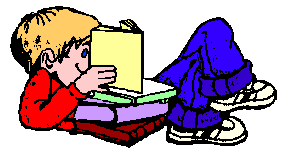 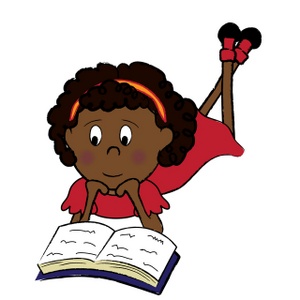  Read to your child every day. Continue reading together even as your child gets older. Older children still enjoy listening to others read.Make stories come alive for children when you read. Be animated and use different voices.Be patient- let your child read aloud at his of her own pace. Discuss what you read together. Ask questions about the story.Make reading a special time. Cuddle up in a quiet, comfy spot.Encourage your child to read 10-15 minutes daily. Take their books with you. Read in the car, at the store, in the waiting room, etc. Go to your local library! Allow your child to check out books. Be a role model- read on your own. By seeing you enjoy reading, your child will learn that it’s a great source of information and FUN! 